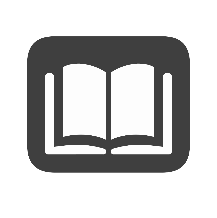 SS.7.C.3.5 – The Amendment Process                                    Reading: The Importance of the Amendment ProcessBenchmark Clarification 3: Students will identify the importance of a formal amendment process.Reading TaskResponseWhat ideas are presented in the reading?What is the central idea of the reading?Select two words or phrases that support the central idea.How might this reading connect to your own experience or something you have seen, read, or learned before? Why does a formal amendment process for the U.S. Constitution matter?A formal amendment process for the U.S. Constitution matters because: 